Bedankt voor het invullen van de vragenlijst!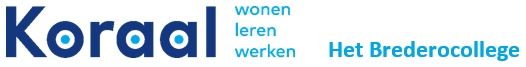 OudervragenlijstGeachte ouder(s)/verzorger(s),U heeft contact opgenomen met Het Brederocollege t.b.v. een aanmelding.Wij vinden het belangrijk om informatie van u als ouder/verzorger te ontvangen.Wilt u daarom de moeite nemen om de vragenlijst zo volledig mogelijk in te vullen en zo spoedig mogelijk te retourneren? We kunnen u, indien gewenst, de vragenlijst digitaal aanleveren.Bij voorbaat dank.Sacha Vingerhoeds                                                                     Jorn DijkstraSchoolleider Havo                                                                        Schoolleider VMBORaaimoeren 17                                                                              Balmakersveld 24824 KA Breda                                                                              4817 NH  BredaJacob Catssingel 10                                                                    Brederostraat 354819 HC Breda                                                                              4819 HG Breda                                                 Tel: 076-5233636algemeenalgemeenalgemeenNaam jongereGeboortedatum Jongen/meisje/Officieel woonadres volgens de gemeenteadministratie van de  jongere(straat-postcode-woonplaats)Wettelijke verantwoordelijke(n)Ouders/verzorgers: Namen, telefoonnummers en emailadressen Jeugdzorg/hulpverlening:Namen, telefoonnummers enemailadressen Deze vragenlijst is ingevuld door:reden van aanmeldingreden van aanmeldingWat is de reden van aanmelding bij Het Brederocollege?Ondersteunt de school van herkomst de aanmelding bij Het Brederocollege?Relatie thuisituatie - schoolRelatie thuisituatie - schoolHoe is de relatie met de school van herkomst?Hoe vaak heeft u contact met de school?Op welke manier en hoe vaak wenst u contact te hebben met school? (mailcontact, telefonisch, gesprekken)Leren, didactische ontwikkelingLeren, didactische ontwikkelingVoor welk leerjaar meldt u de leerling aan?  1  2  3  4  5Op welk niveau volgt uw kind onderwijs?  VMBO Basisberoepsgerichte leerweg (BBL)  VMBO Kaderberoepsgerichte leerweg (KBL)  VMBO Theoretische leerweg (TL) / MAVO  HAVO  VWOIndien hij/zij in de bovenbouw zit: wat is de profielkeuze/sectorkeuze van uw kind?Indien hij/zij in de bovenbouw zit: Wat is het vakkenpakket van uw kind?Wat zijn stimulerende factoren van uw kind op leergebied?(cijferlijst toevoegen indien mogelijk)Wat zijn belemmerende factoren van uw kind op leergebied? (cijferlijst toevoegen indien mogelijk)COGNITIEVE ONTWIKKELINGCOGNITIEVE ONTWIKKELINGHeeft er ooit intelligentieonderzoek plaatsgevonden? Wilt u hiernaast de uitkomsten noteren?Heeft u het idee dat uw kind het huidige niveau in voldoende mate aankan? Of werkt hij/zij onder/boven zijn/haar niveau?C.  WERKHOUDING (motivatie, doorzettingsvermogen, werktempo, concentratie, taakaanpak, zelfstandig werken e.d.)C.  WERKHOUDING (motivatie, doorzettingsvermogen, werktempo, concentratie, taakaanpak, zelfstandig werken e.d.)Wat zijn stimulerende factoren aan de werkhouding van uw kind?Wat zijn belemmerende factoren aan de werkhouding van uw kind?D.  SOCIAAL-EMOTIONEEL EN GEDRAG (zoals stil, passief, angstig, druk, impulsief, ongehoorzaam, opstandig, brutaal, agressief gedrag (verbaal of fysiek), contact maken, interactie met leerkracht en medeleerlingen e.d.)D.  SOCIAAL-EMOTIONEEL EN GEDRAG (zoals stil, passief, angstig, druk, impulsief, ongehoorzaam, opstandig, brutaal, agressief gedrag (verbaal of fysiek), contact maken, interactie met leerkracht en medeleerlingen e.d.)Wat zijn op school stimulerende factoren van uw kind op sociaal-emotioneel gebied?Wat zijn op school belemmerende factoren van uw kind op sociaal-emotioneel gebied?Wat zijn thuis stimulerende factoren van uw kind op sociaal-emotioneel gebied?Wat zijn thuis belemmerende factoren van uw kind op sociaal-emotioneel gebied?E. LICHAMELIJK: motoriek (grof, fijn, schrijf), waarneming (zien en horen), gezondheid (ziekte of medicatie), reeds genomen maatregelenE. LICHAMELIJK: motoriek (grof, fijn, schrijf), waarneming (zien en horen), gezondheid (ziekte of medicatie), reeds genomen maatregelenWat zijn stimulerende factoren van uw kind op lichamelijk gebied?Wat zijn belemmerende factoren van uw kind op lichamelijk gebied?F. RELEVANTE FACTOREN in het onderwijs, reeds genomen maatregelen (in hoeverre lukt het om het onderwijs af te stemmen op wat de jongere nodig heeft?)F. RELEVANTE FACTOREN in het onderwijs, reeds genomen maatregelen (in hoeverre lukt het om het onderwijs af te stemmen op wat de jongere nodig heeft?)Wat zijn stimulerende factoren van het onderwijs? Waarin stemt de huidige aanpak in het onderwijs voldoende af op de behoeften van uw kind?Wat zijn belemmerende factoren van het onderwijs? Waarin stemt de huidige aanpak in het onderwijs onvoldoende af op de behoeften van uw kind?G. RELEVANTE FACTOREN in de opvoeding, reeds genomen maatregelen (in hoeverre lukt het om de opvoeding af te stemmen op wat de jongere nodig heeft?)G. RELEVANTE FACTOREN in de opvoeding, reeds genomen maatregelen (in hoeverre lukt het om de opvoeding af te stemmen op wat de jongere nodig heeft?)Wat zijn stimulerende factoren van het gezin, de woonsituatie en vrije tijd van uw kind? Wat zijn belemmerende factoren van het gezin, de woonsituatie en vrije tijd van uw kind?H. ONTWIKKELINGSPERSPECTIEFH. ONTWIKKELINGSPERSPECTIEFHoe ziet u de toekomst van uw kind? (bijvoorbeeld vervolgonderwijs, werk)  Heeft uw kind zelf al een beeld van de toekomst? (bijvoorbeeld wat voor soort opleiding of werk, welke sector)Wat heeft uw kind nodig van school, ouders, hulpverlening of andere betrokkenen om het toekomstbeeld te behalen?DOELEN (SMARTI), onderwijs- en opvoedingsbehoeften van de jongere en ondersteuningsbehoeften van school en oudersDOELEN (SMARTI), onderwijs- en opvoedingsbehoeften van de jongere en ondersteuningsbehoeften van school en oudersWat zou u graag zien dat uw kind gaat leren op het Brederocollege? (op gebied van leren, werkhouding, gedrag)Wat wil uw kind leren op het Brederocollege? (op gebied van leren, werkhouding, gedrag)Waar zou de school uw kind mee kunnen helpen? (op gebied van leren, werkhouding, gedrag)Waar zouden u en/of betrokken hulpverleners uw kind thuis mee kunnen helpen of waar wordt uw kind al mee geholpen? (op gebied van leren, werkhouding, gedrag) J. PERSPECTIEF OUDERS / GROOTOUDERS / FAMILIE / VERZORGERS  J. PERSPECTIEF OUDERS / GROOTOUDERS / FAMILIE / VERZORGERS Welke belangrijke gebeurtenissen, life events, waren er, of staan er te gebeuren binnenkort? (bijv. huwelijk, geboorte, overlijden, religieuze feesten, kampioenschap enz.)Wanneer we u uitnodigen om met ons mee te denken, samen te werken, wat heeft dan uw voorkeur om voor gevraagd te worden? ( bijv. Ouderraad, Deelraad, excursie, helpen bij activiteiten enz.)overige opmerkingen